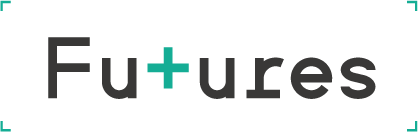 Executive Support Letter Protected. Version 1. Jan.19 Information Security within Futures As a modern, forward-looking business, Futures recognises at senior levels the need to ensure that its business operates smoothly and without interruption for the benefit of its customers, shareholders and other stakeholders. To provide such a level of continuous operation, Futures has implemented an Information Security Management System (ISMS) in line with the International Standard for Information Security, ISO/IEC 27001. The operation of this ISMS has many benefits for the business, including: Protection of revenue streams and company profitability Ensuring the supply of goods and services to customers Compliance with legal and regulatory requirements Monitoring effectiveness of ISMS allowing continual improvement  An ISMS Policy is available in both paper and electronic form and will be communicated within the Organisation and to all relevant stakeholders and interested third parties. Commitment to the delivery of information security extends to senior levels of the Organisation and will be demonstrated through the information security policy and the provision of appropriate resources to support the ISMS. Top management also ensures that a systematic review of performance of the programme is conducted on a regular basis to ensure that information security objectives are being met and relevant issues are identified through the audit programme and management processes.  A risk management approach and process is used which is in line with the requirements and recommendations of ISO/IEC 27001. Risk management takes place at several levels within the ISMS, including: Assessment of risks to the achievement of our information security objectives Regular information security risk assessments within specific operational areas Assessment of risk as part of the business change management process At the project level as part of the management of significant change We ensure all employees and other stakeholders in our business play their part in delivering our information security objectives. Yours sincerely 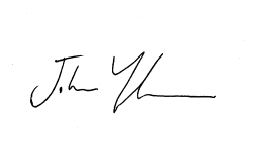 John Yarham  	 	 Chief Executive 